Section 1 – For completion by the main applicantScheme for which funding is being requested (please check box)Collaboration 			Interdisciplinarity 			Cohort building ______________________________________________________________________________If funded, I agree to provide a report of 400-500 words within one month of completion of the activities proposed and agree that this or an edited version can be made available on the DTP web site.Section 2 - Proposal In no more than 500 words, please provide a description of the activities proposed, the anticipated timescales, how the activities will be organised and by whom, and how these will benefit student[s] and enhance the PhD project[s] concerned.Section 3 - Estimate of costs involvedThere is a cap of £1,000 on the funding which may be requested.Have you applied for any other funding towards the cost of the proposal (Please check box)Yes 						No If yes, please give details below:WGSSS support, whether financial, technical, or in terms of publicity, is conditional on the organizers agreeing to follow DTP Equality, Diversity and Inclusion guidance.Please tick to indicate that you have read and will adhere to the DTP’s Equality, Diversity and Inclusion Guidance for Events and Conferences Please ask your supervisor to sign below to show their support for your proposalCompleted application forms should be emailed to enquiries@walesdtp.ac.uk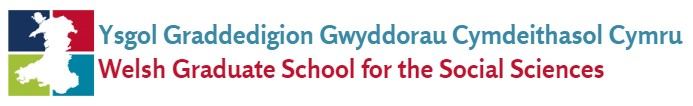 Small grant application formTitle: Initials:Surname:School/Department:University:WGSSS Pathway:Tel:Email:Year of PhDPhD start datePhD end dateName of main supervisor:Applicant’s Signature:Date:Print Name:Full details of  expensesFull details of  expensesFull details of  expensesFull details of  expensesFull details of  expensesFull details of  expensesDate(dd/mm/yy)Type of expenseType of expenseType of expenseType of expenseTotal CostTotal:Total:Total funding requested: Name(s) of organisation/funding body:Details of funding amount(s) applied for:Has the funding been awarded?Supervisor Signature:Date:Print Name: